Theory diary Unit 62 assignment 13/2/16 – Started ass1, I copied the ILP to my account, I then created this dairy, and I started my sources document. I need to do a checklist/ table on board.I stared of by doing short films, I used Wikipedia and the shared example to get all the information.Learnt: Today I learnt that there are such things as a short film, I didn’t know a lot about a short film, I now know that people can create these and then upload them to YouTube.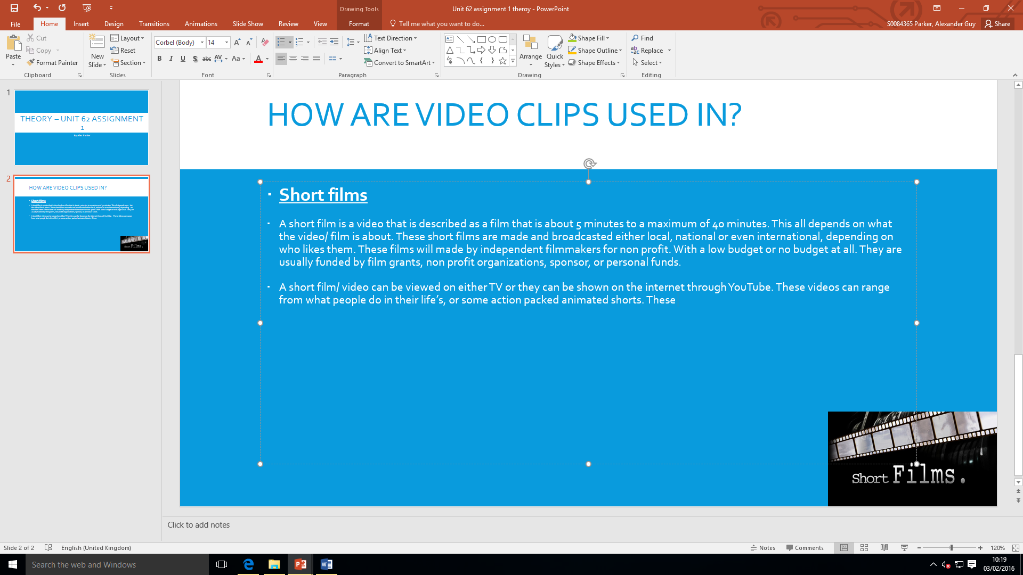 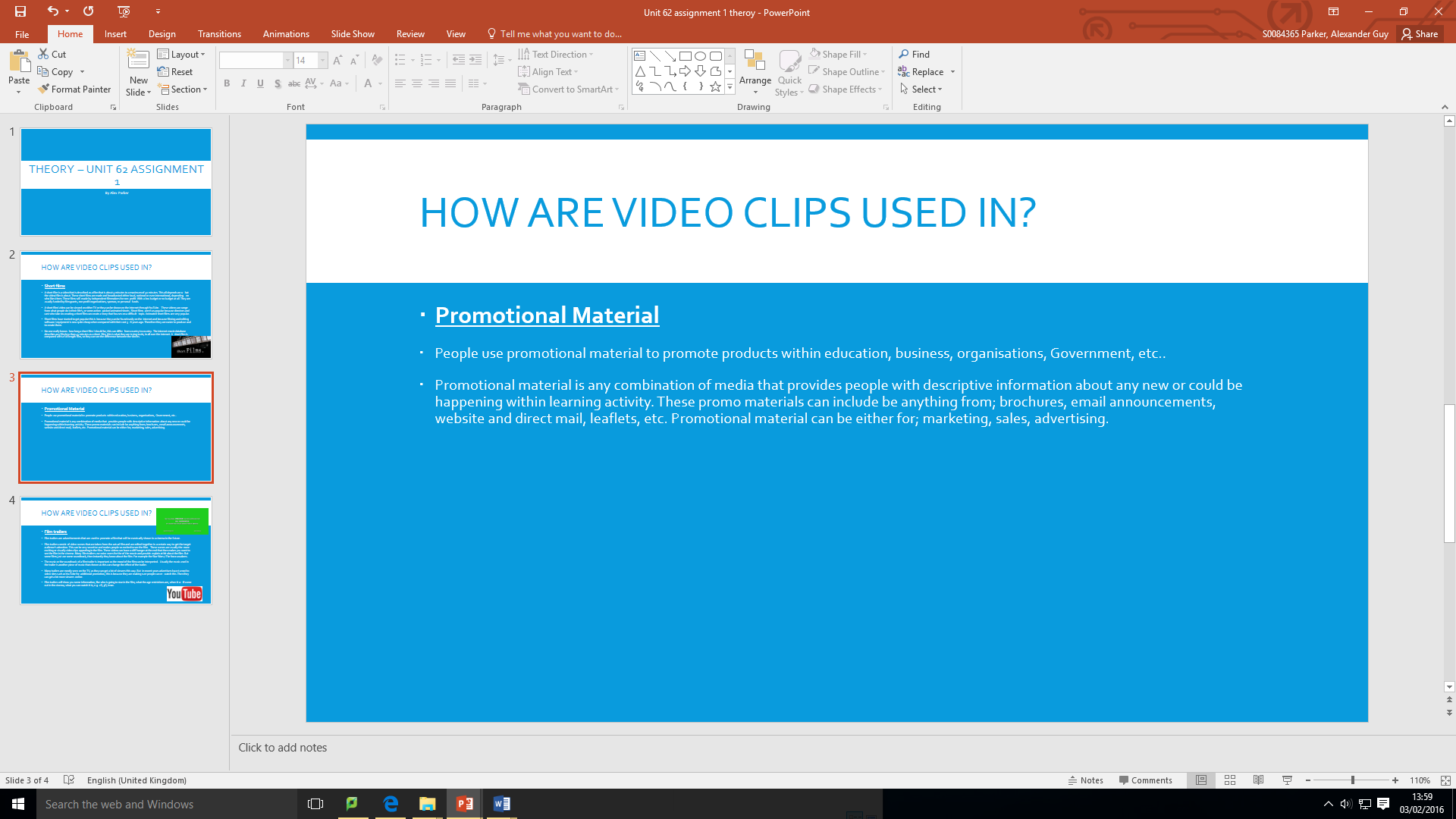 I did some extra work in another free lesson, I did a bit about promotional material, but I will add some more information in this later on. I then did some work about film trailers, I added some images which I included in my sources document.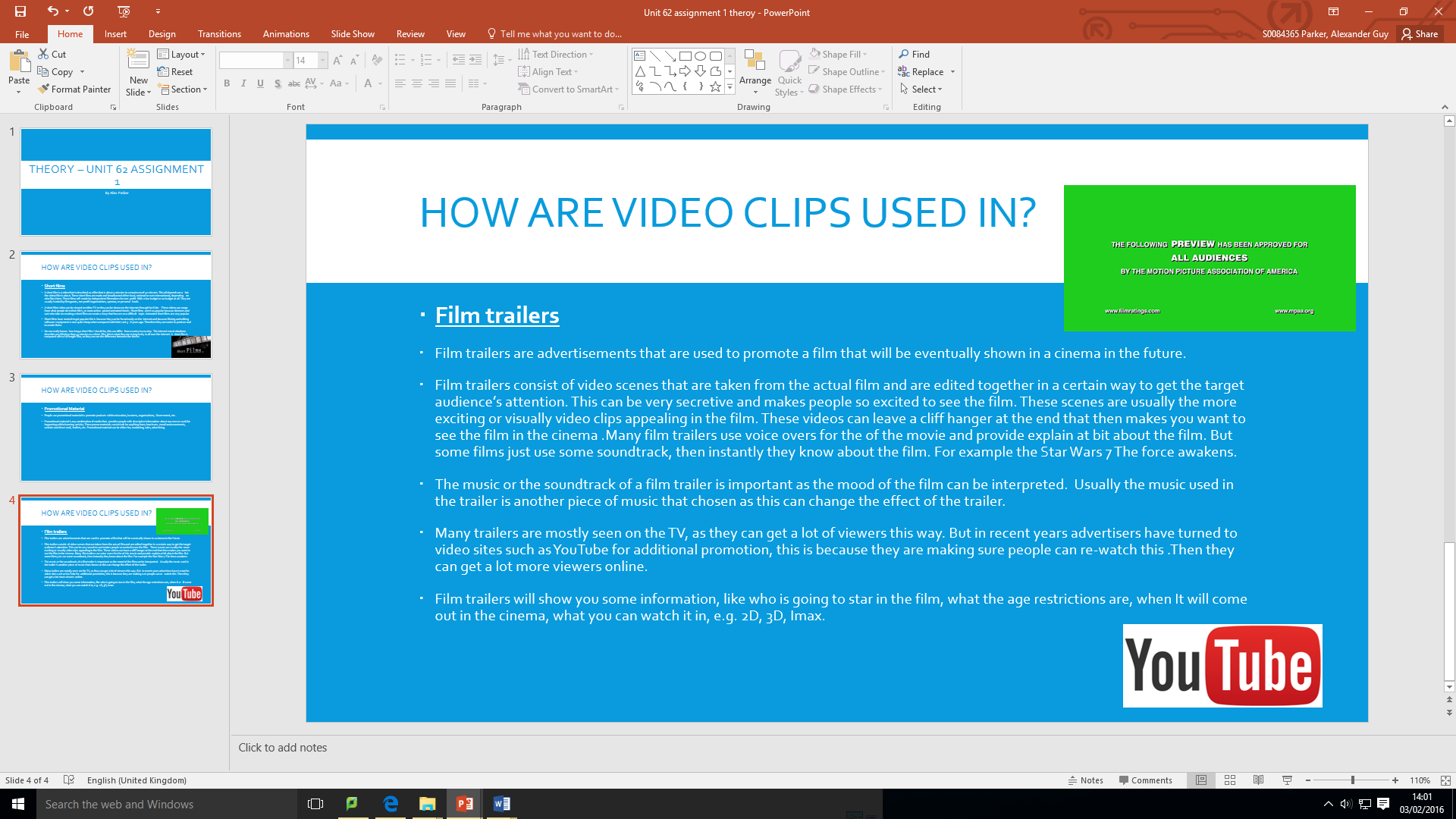 3/2/16 I got through the technology 1 range up to FLV and then I did the technology 2. Learnt- I need to do some extra work outside the lesson. 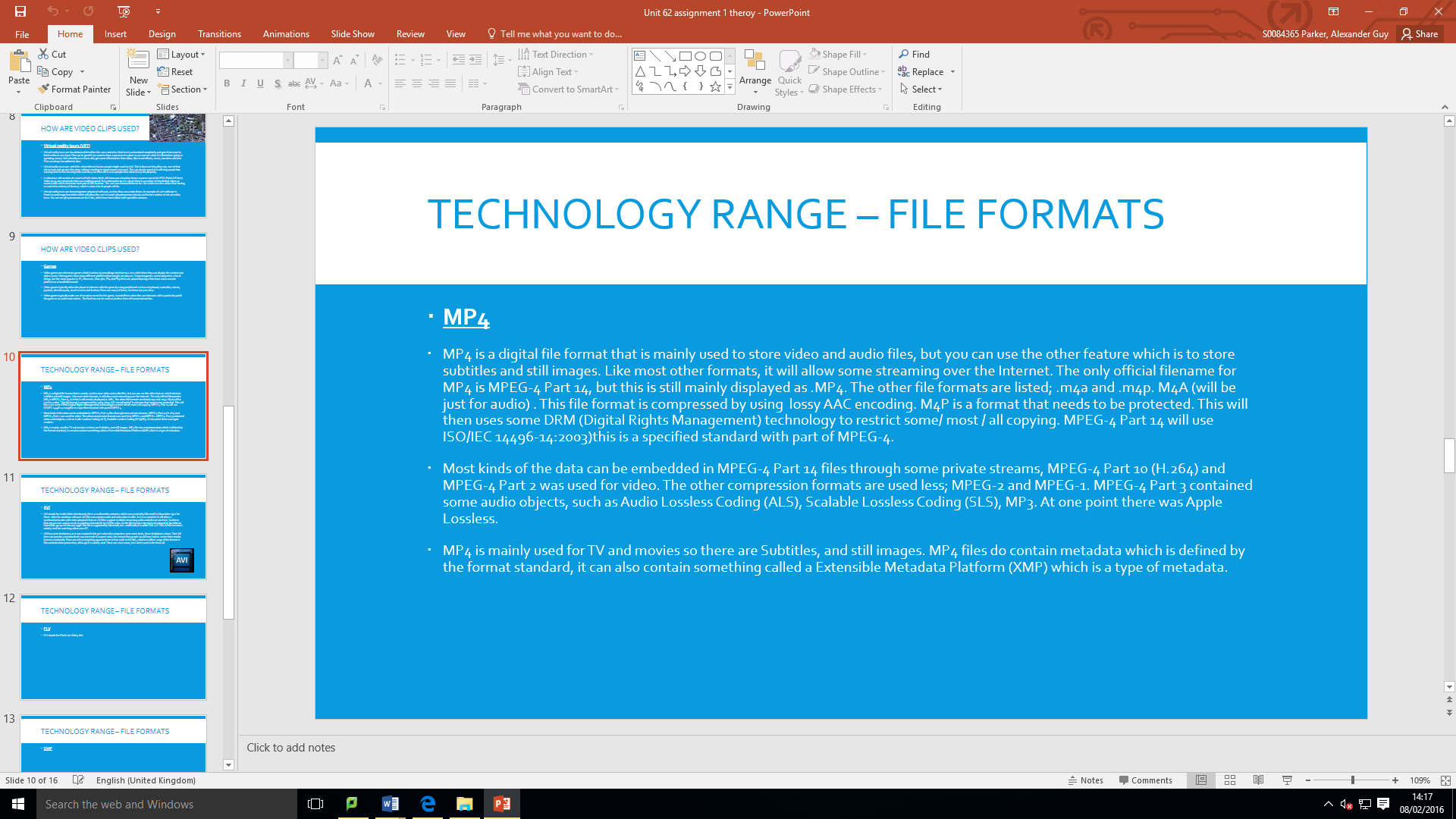 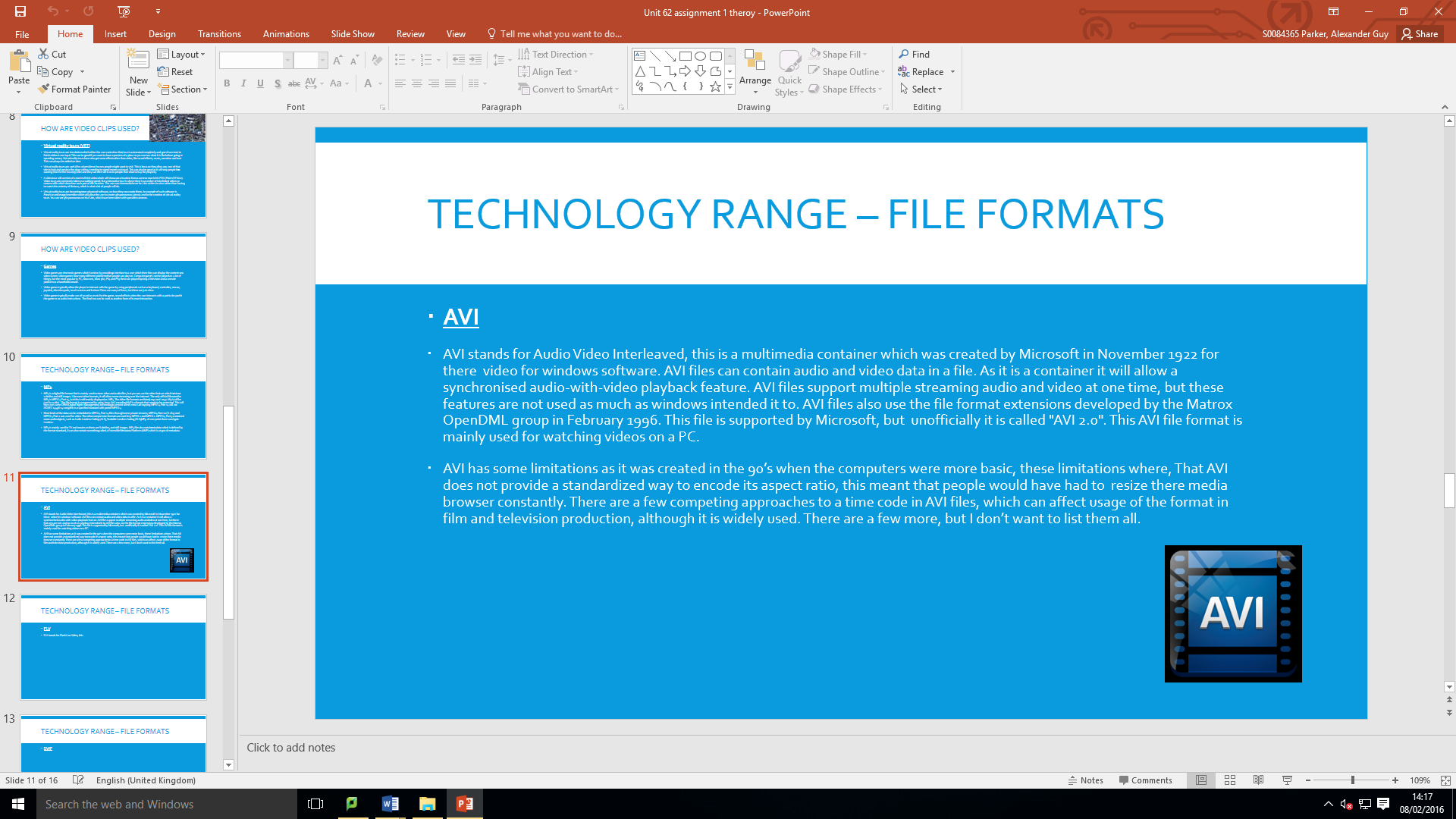 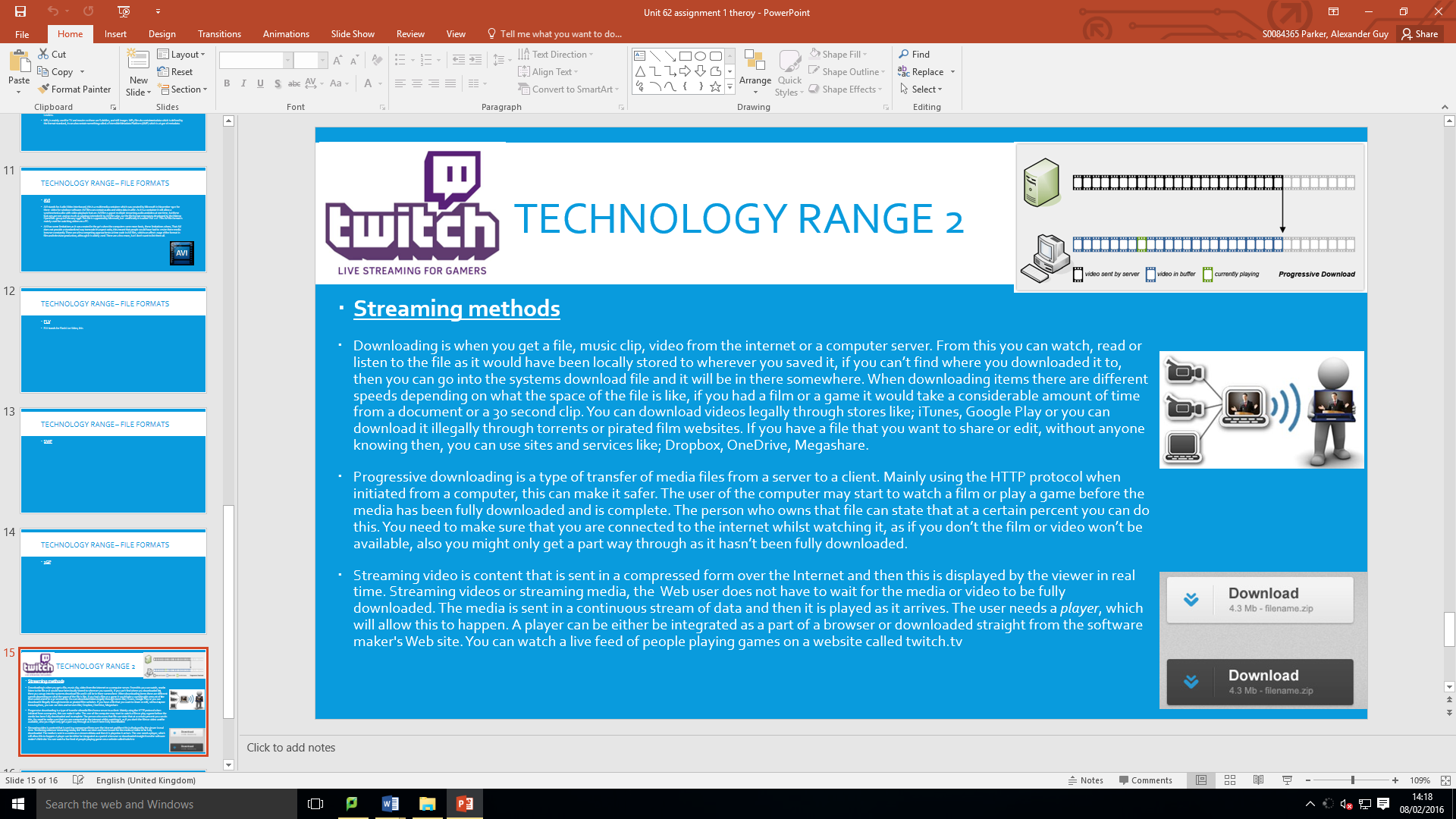 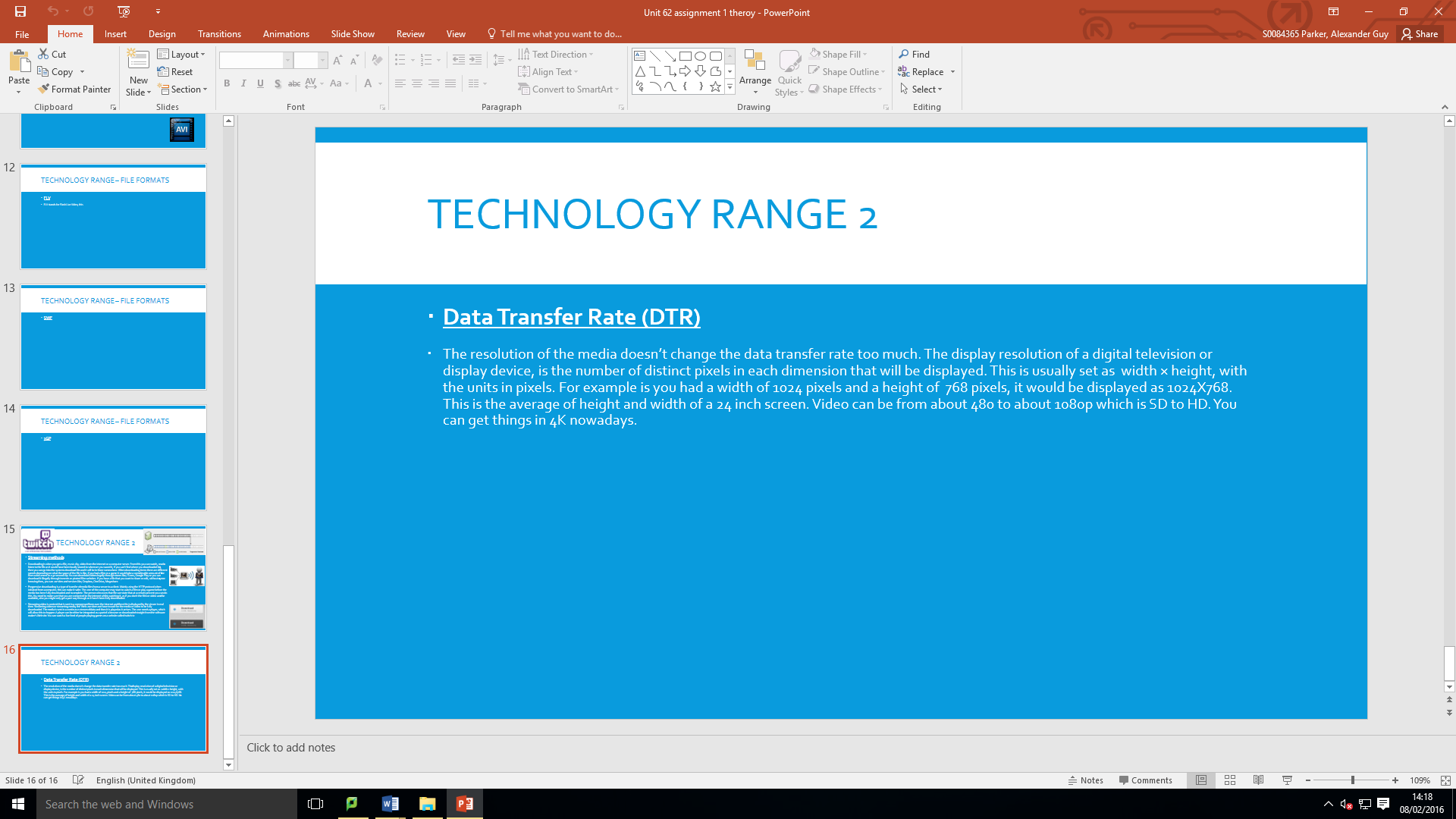 In this session I covered from film trailers to viral marketing. I used the shared example and some online information to create all of the content for the following slides. 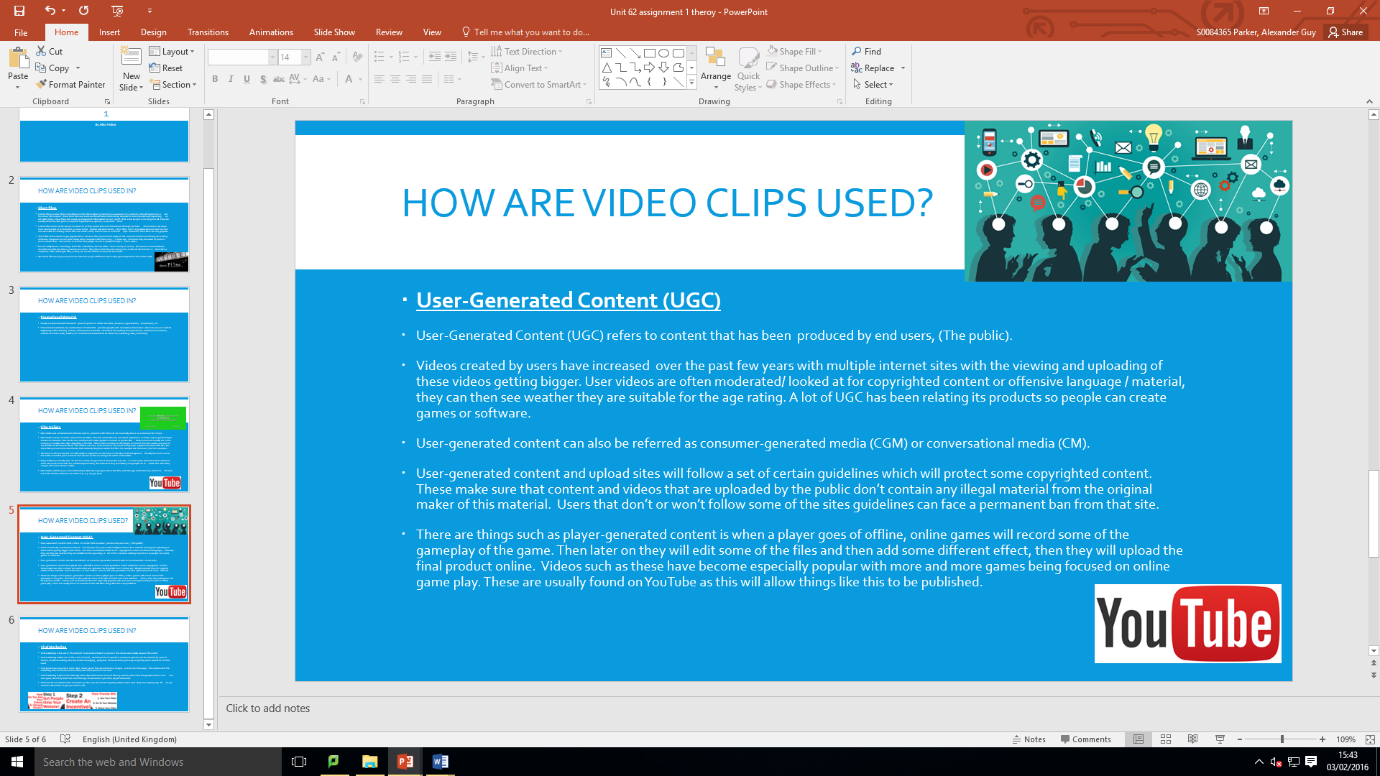 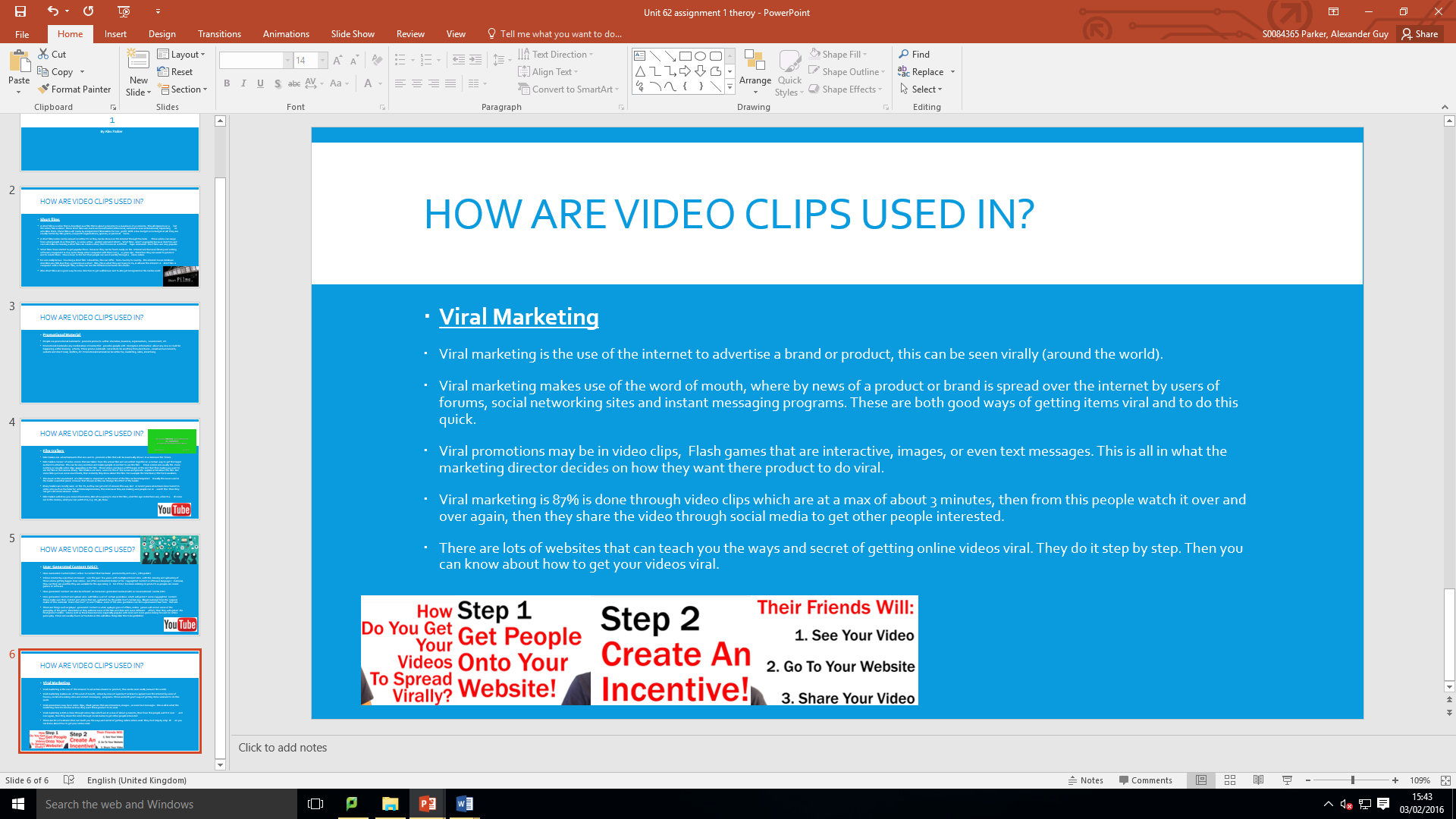 After these slides I went back over the promotional material, I added some more information and then I added a few images.Learnt: I learnt how to make a viral video, this can be good for when I do other tasks as I can get their attention. I also found out what UGC is and what they do for things.5/2/16  - In today’s lesson I did the advertising slide and I also added image of a TV, Then I went on to doing about virtual reality tours.  I made sure that I had added an image to it.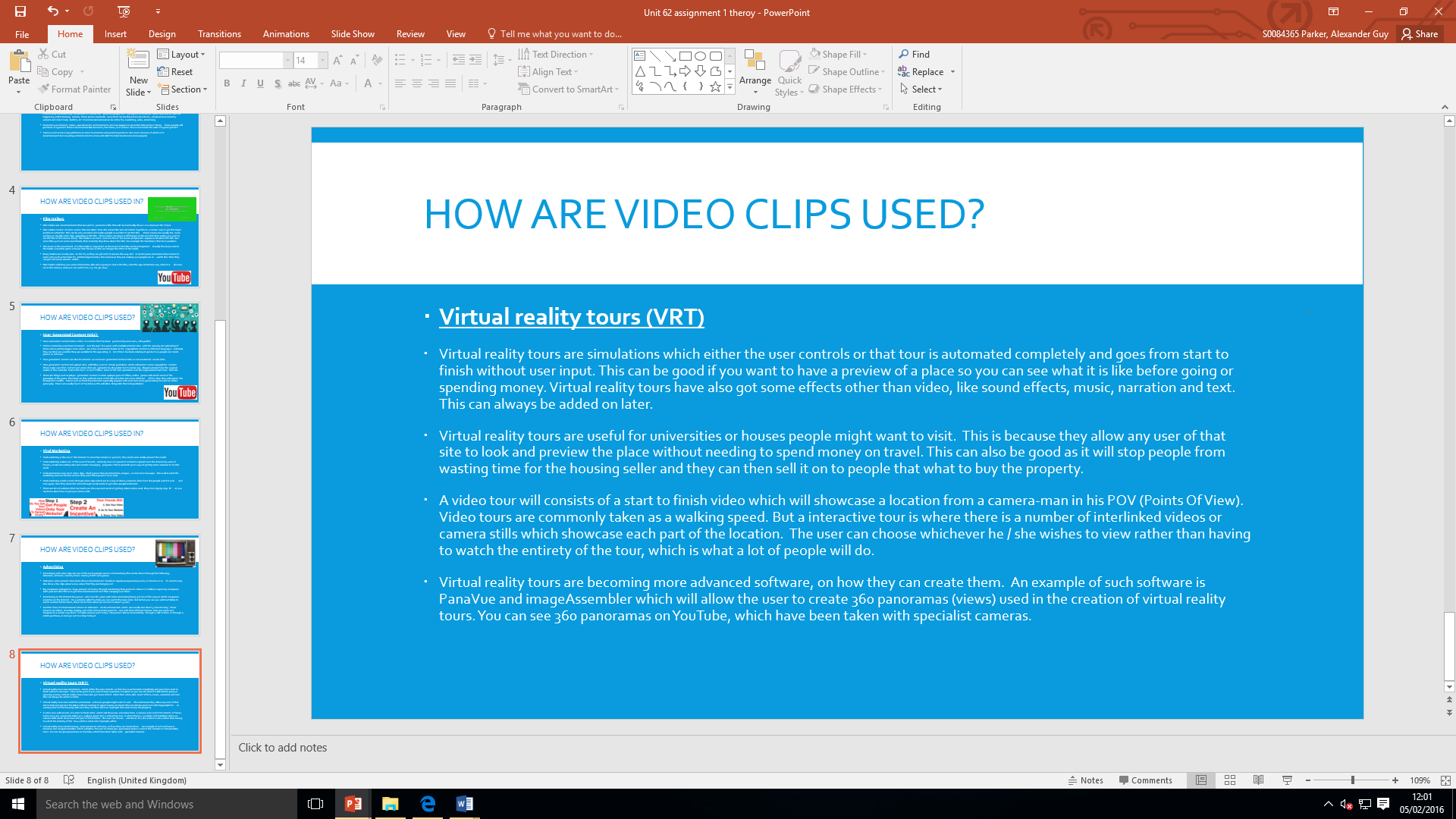 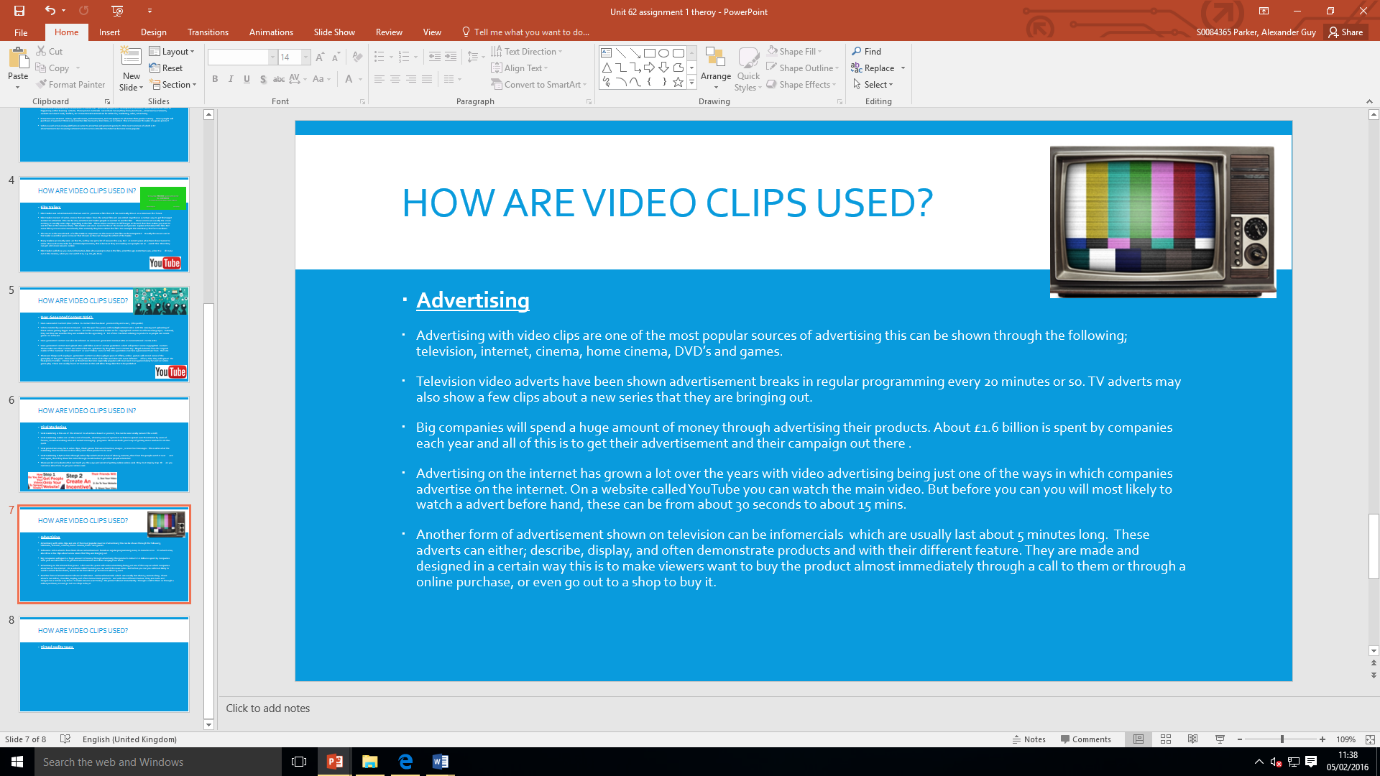 Learnt: today I learnt about what a Virtual Reality Tour is and I will at some point do about how videos are used in games.8/2/16 in today’s lesson I did the whole of the technology 1 and technology 2, this was because I had a double session. This included the digital file formats, streaming methods, data transfer rate. I didn’t get through all the file formats but I will do this as homework,Learnt: I learnt that there are a lot of different streaming sites.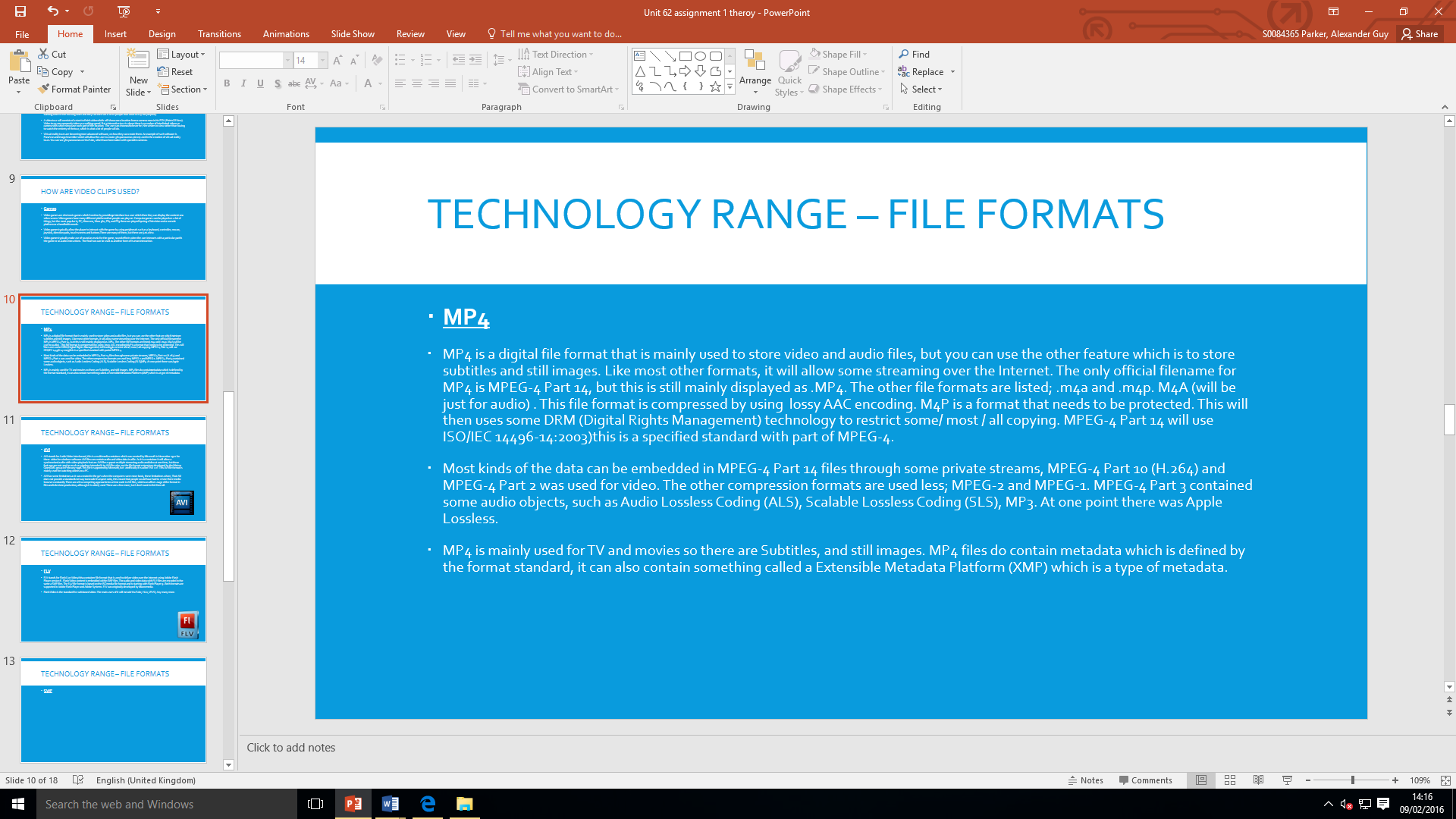 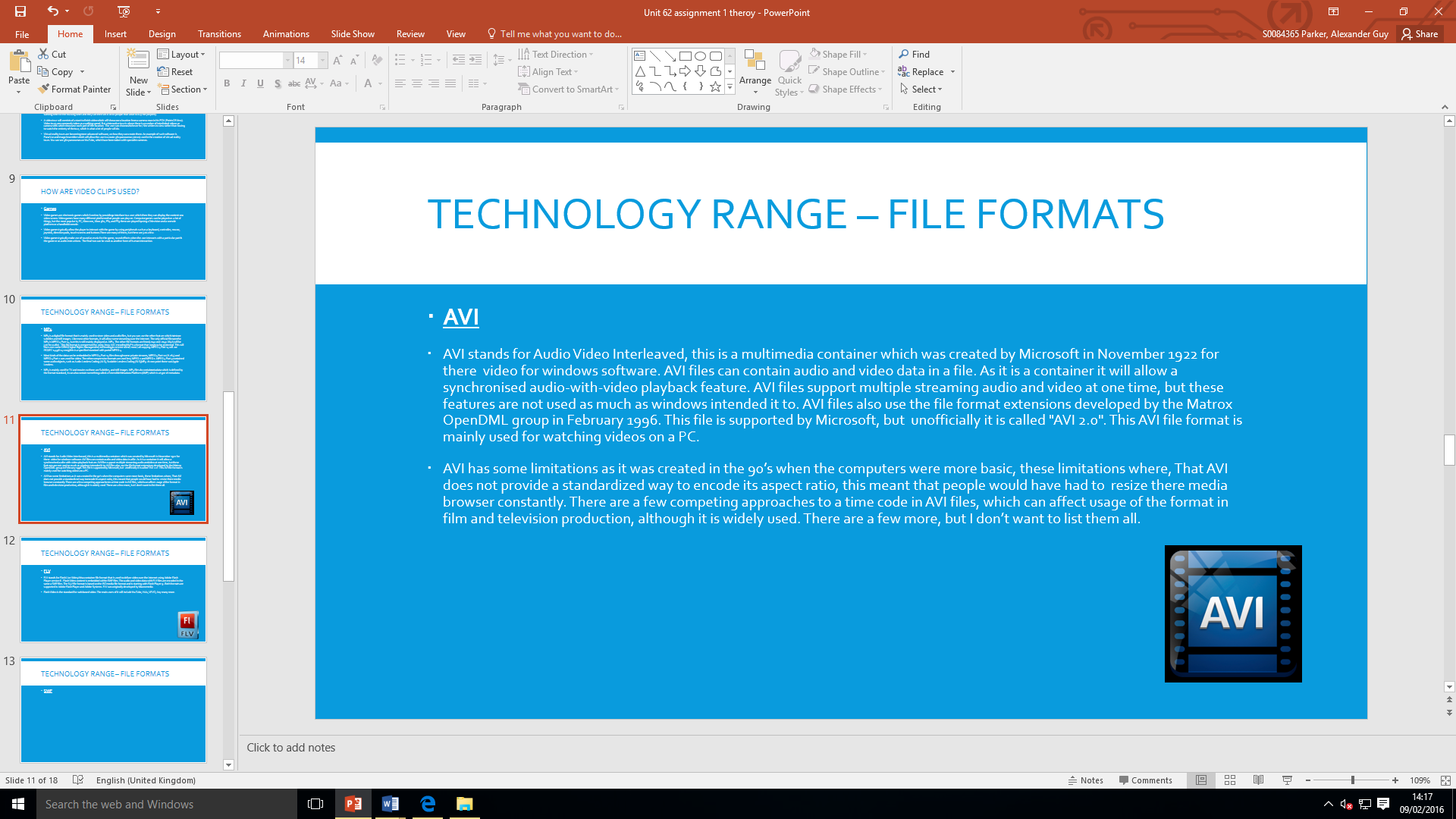 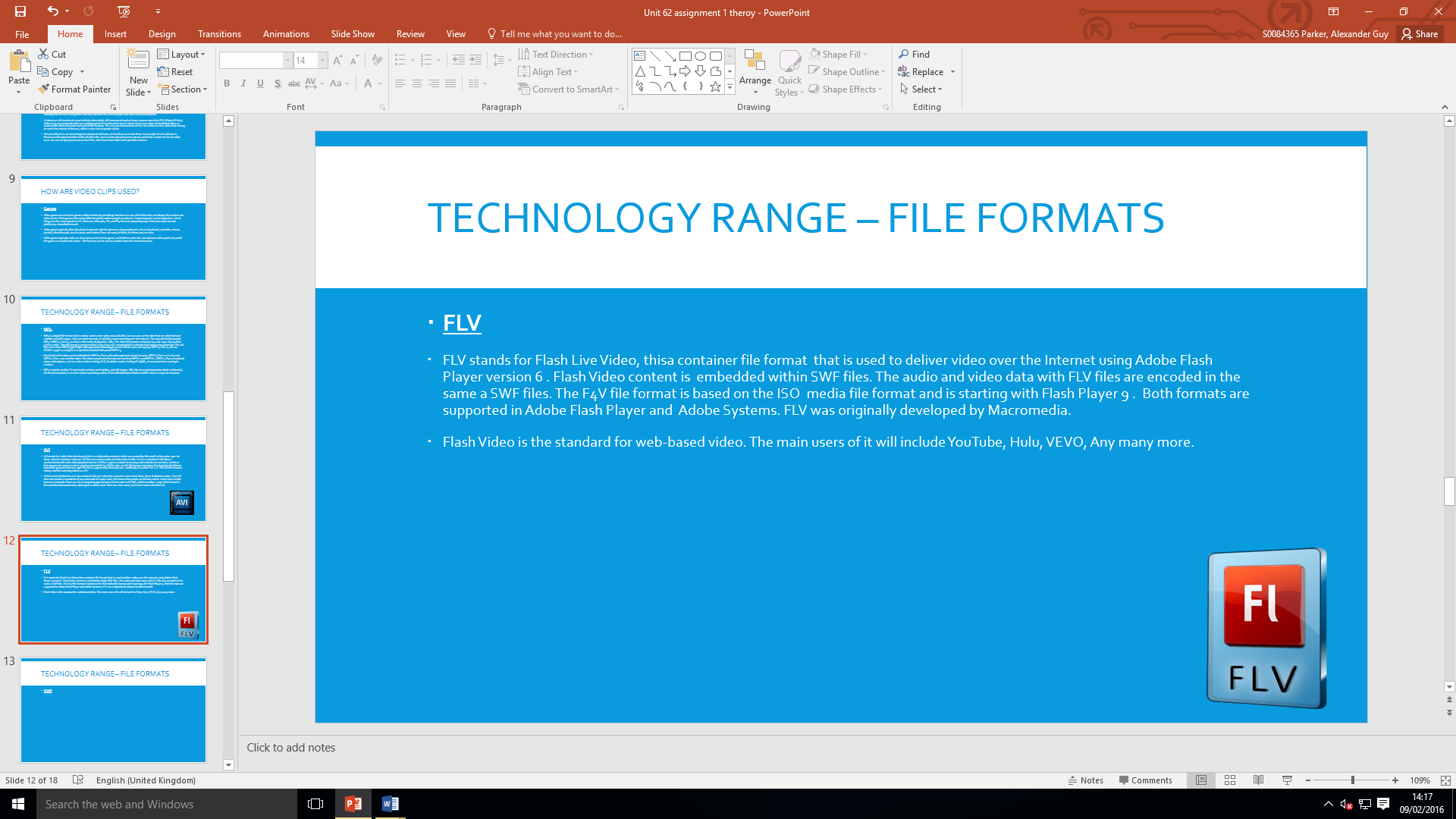 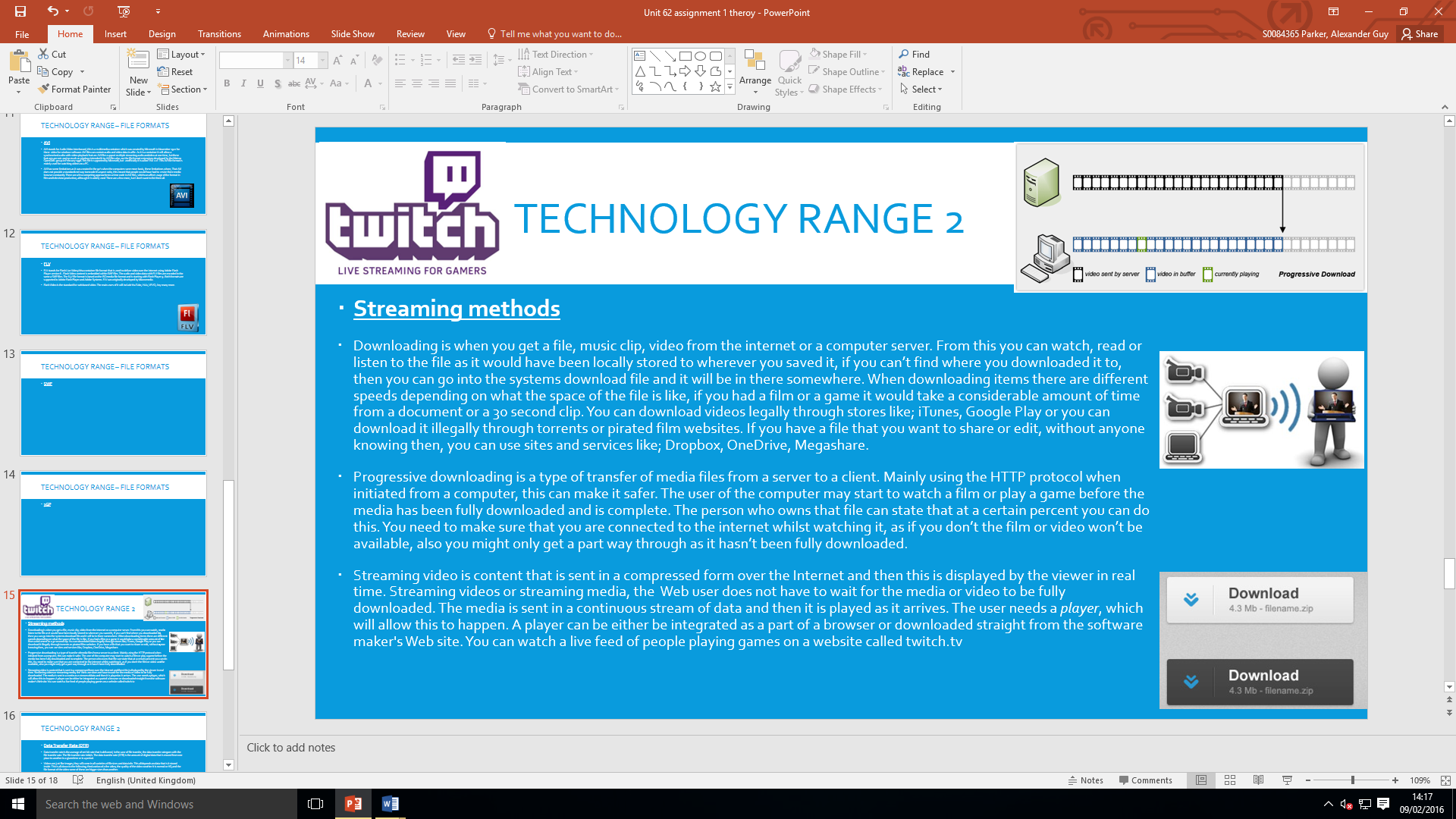 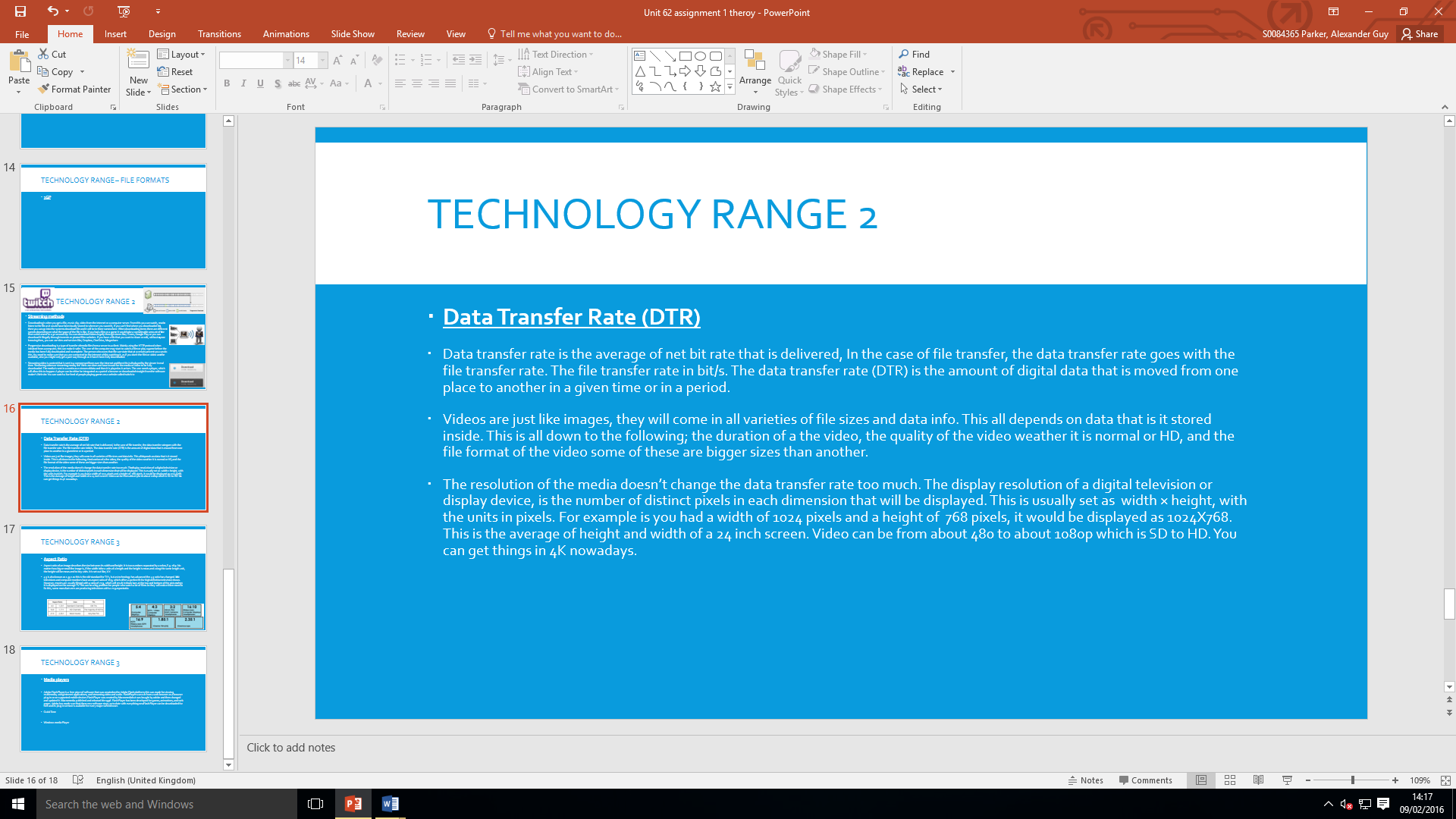 9/2/16 today I did the technology 3, this was all about the aspect ratios and the media players which is flash players/ quicktime/ wmp. I didn’t finish it, but I will do this by tomorrows lesson.Learnt: the flash was originally owned my macromedia before adobe took over. 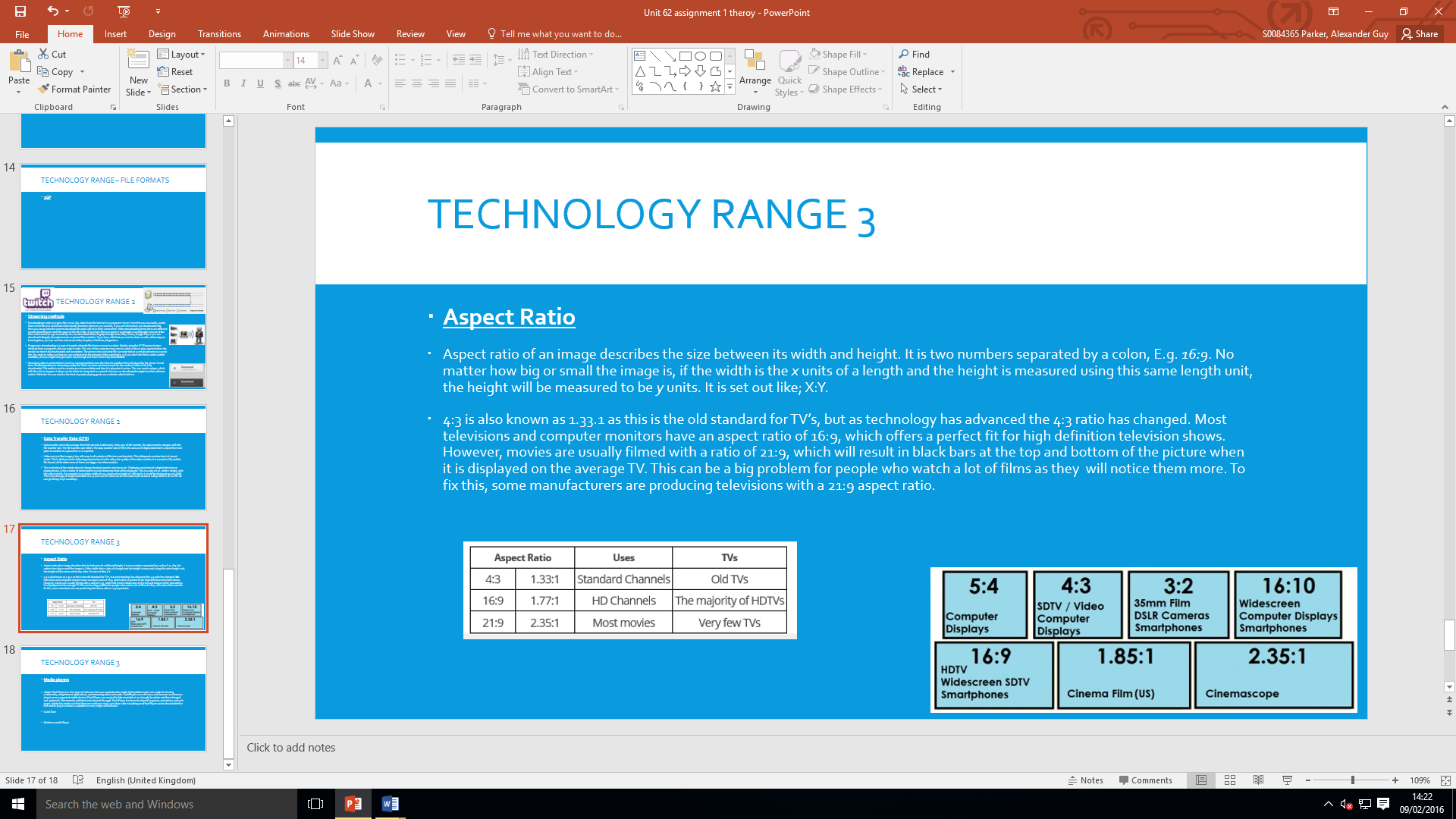 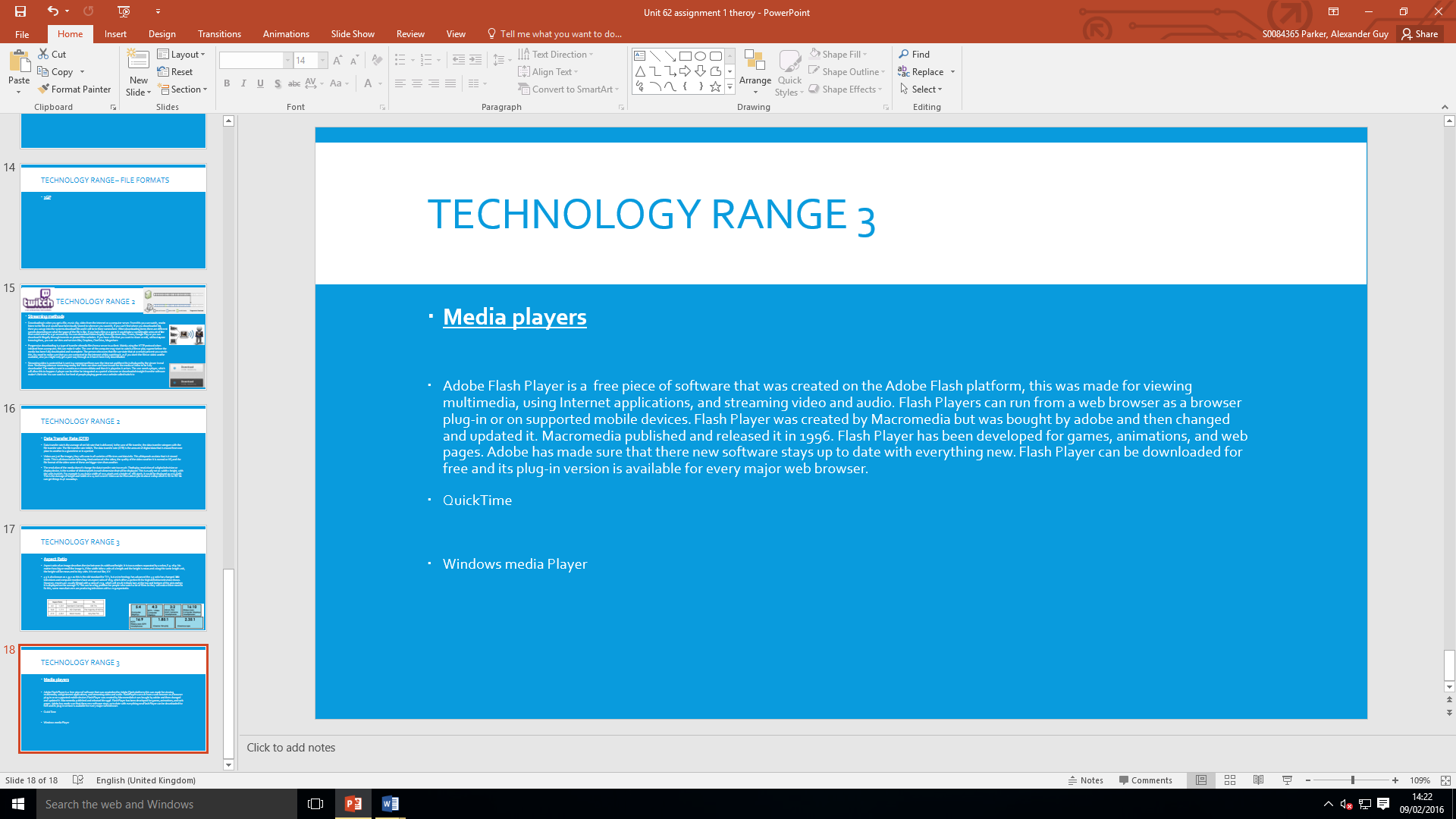 10/2/14 – in this lesson I am going to be starting the e-learning platforms. I will try to cover the e-learning, email, DVD’s and kiosks. Learnt: I learnt that the first email was sent by ray Tomlinson in 1979 and he said “Hello World”.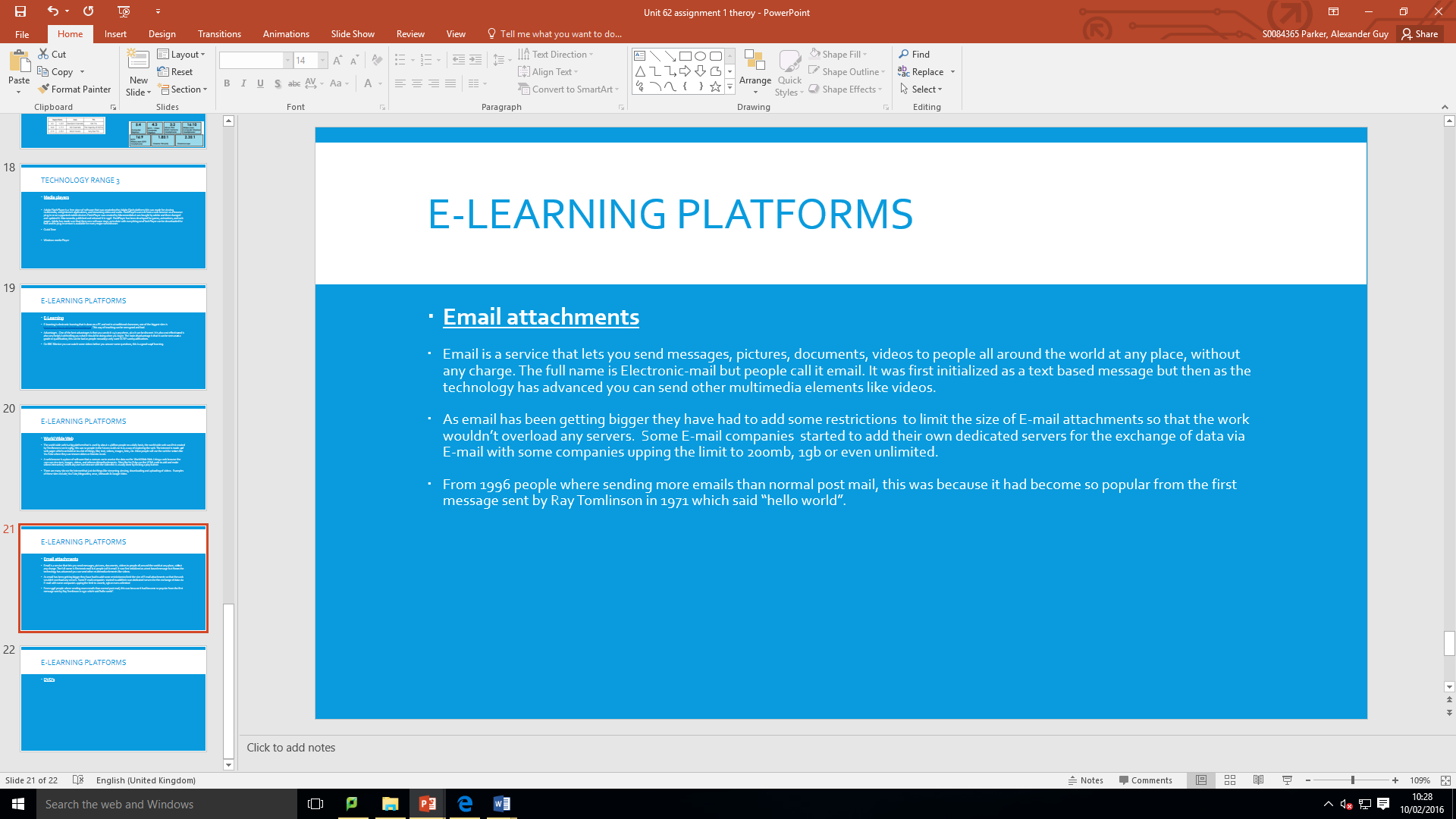 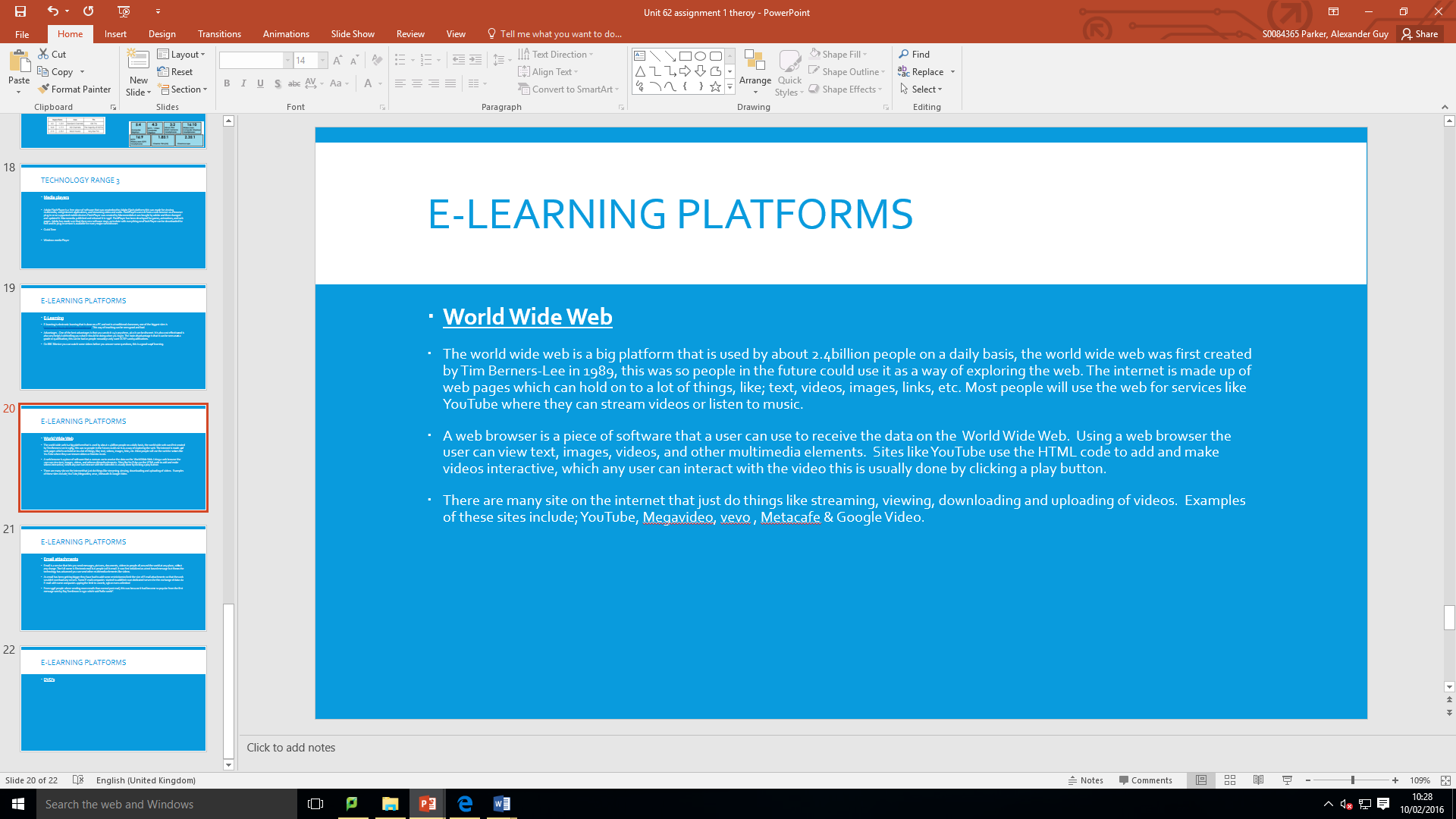 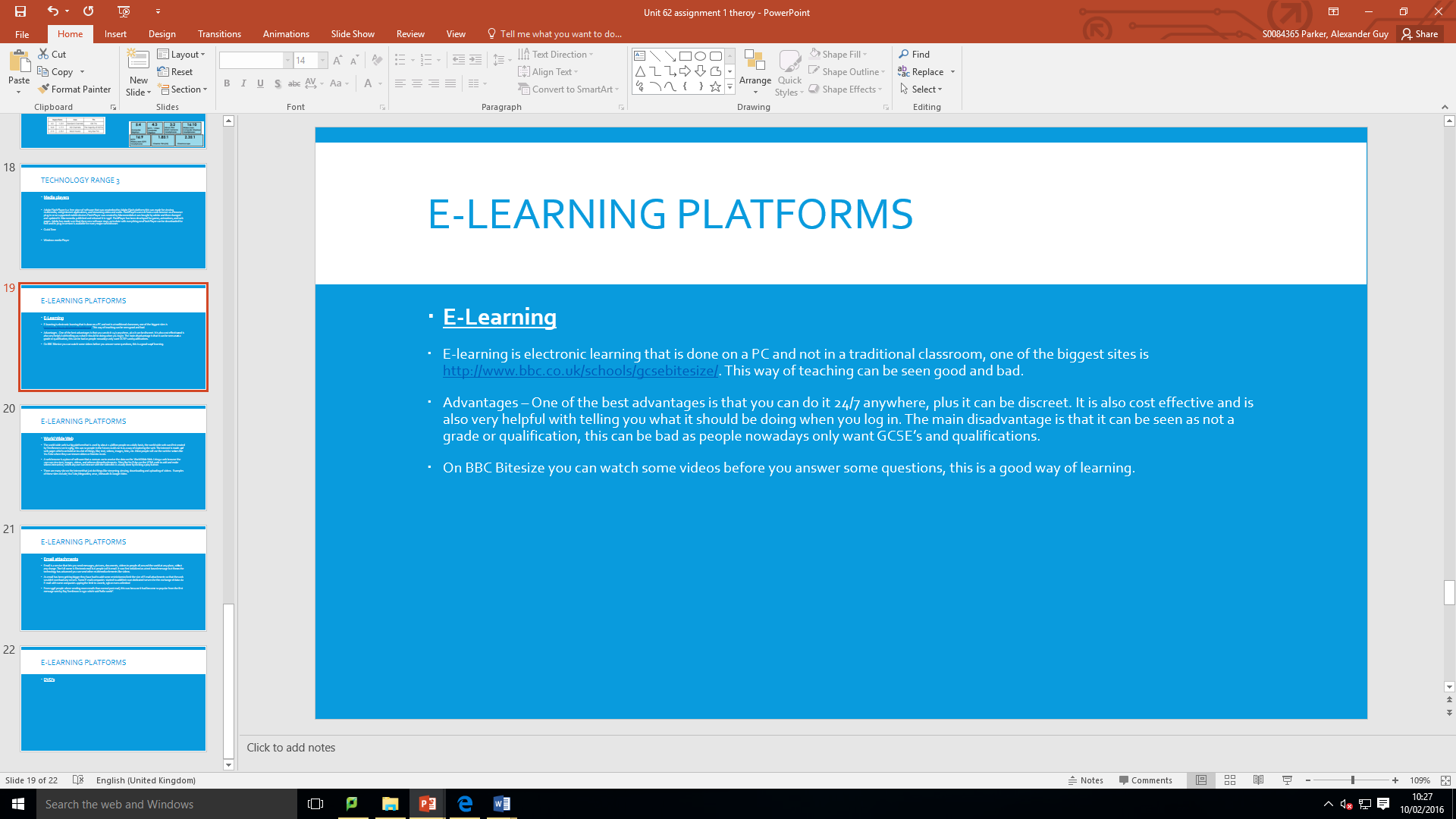 Aim: today I am going to complete the last slide, I will then print all the work off.Learnt: I learnt that digital rights management can be done on anything that has been digitalized.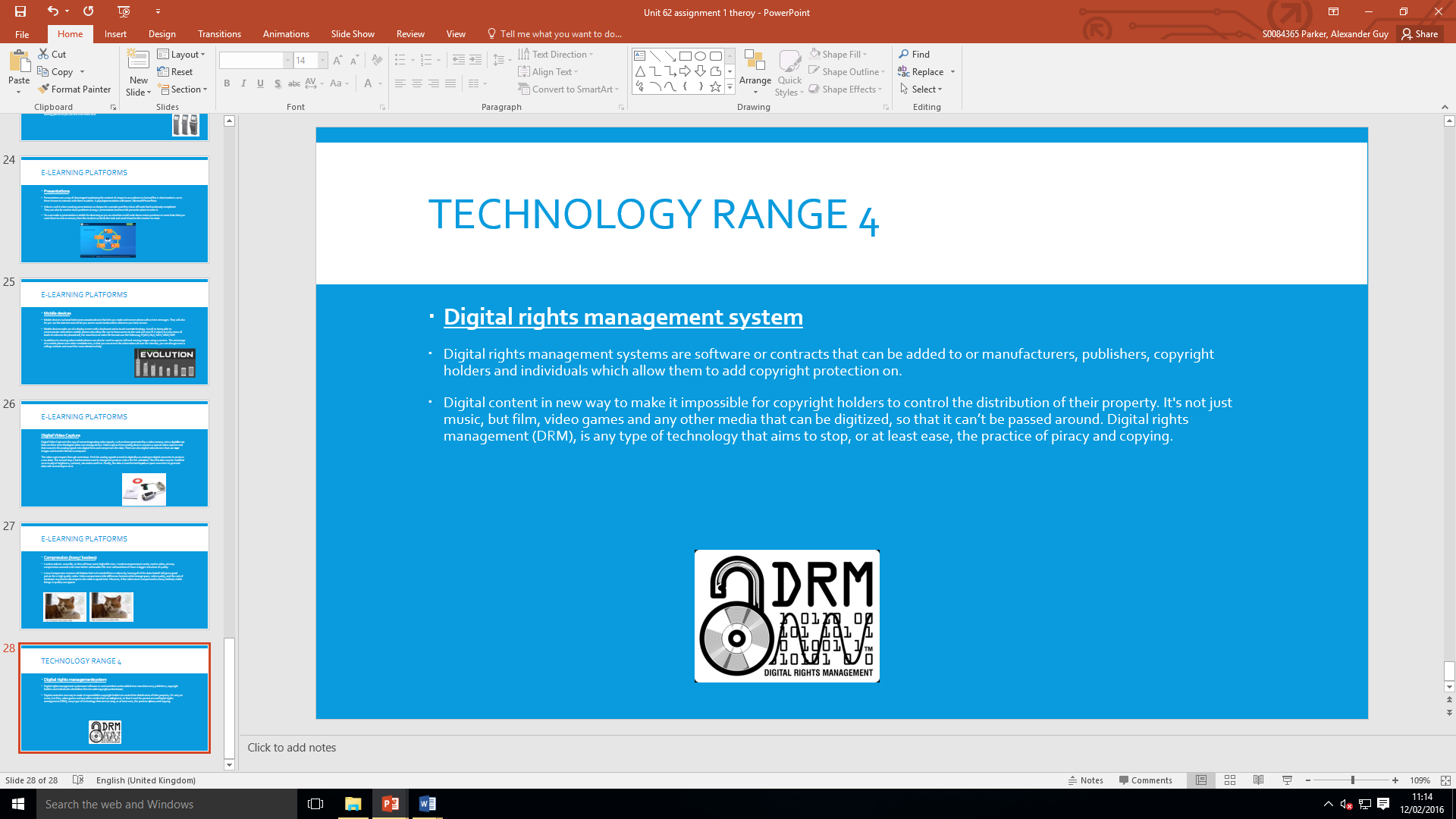 